Bananas Phonics Tuesday 12.5.20Sound of the week – ve (as in have)https://www.youtube.com/watch?v=QN90XtjV_4kWrite down and say the sound with your child. Can they think of any ve words? Say an ve word and get your child to write it down, remembering the sound of the week. Examples of words to use with your child-Have, live, relative, detective, love, above, serve, nerve, active, captiveWrite down an ve word. Can your child read it? Ask your child to go on a sound hunt- how many examples of ve can they find in your home, on signs, in books etc. Get your child to draw 4 ve words in their jotters and write the word next to it. Write a sentence for watch of the –ve words you have chosen. 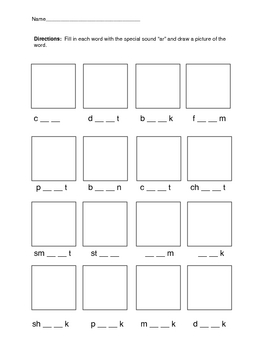 